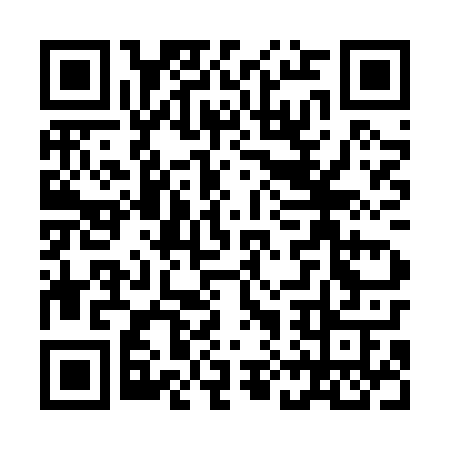 Ramadan times for Rembieskie Stare, PolandMon 11 Mar 2024 - Wed 10 Apr 2024High Latitude Method: Angle Based RulePrayer Calculation Method: Muslim World LeagueAsar Calculation Method: HanafiPrayer times provided by https://www.salahtimes.comDateDayFajrSuhurSunriseDhuhrAsrIftarMaghribIsha11Mon4:154:156:0711:543:475:435:437:2812Tue4:134:136:0511:543:495:455:457:3013Wed4:104:106:0211:543:505:465:467:3214Thu4:084:086:0011:543:515:485:487:3415Fri4:054:055:5811:533:535:505:507:3616Sat4:034:035:5611:533:545:515:517:3817Sun4:004:005:5311:533:565:535:537:4018Mon3:583:585:5111:523:575:555:557:4219Tue3:553:555:4911:523:585:575:577:4420Wed3:523:525:4611:524:005:585:587:4621Thu3:503:505:4411:524:016:006:007:4822Fri3:473:475:4211:514:026:026:027:5023Sat3:443:445:4011:514:046:036:037:5224Sun3:423:425:3711:514:056:056:057:5425Mon3:393:395:3511:504:066:076:077:5626Tue3:363:365:3311:504:086:086:087:5827Wed3:343:345:3011:504:096:106:108:0028Thu3:313:315:2811:494:106:126:128:0229Fri3:283:285:2611:494:126:146:148:0430Sat3:253:255:2311:494:136:156:158:0631Sun4:234:236:2112:495:147:177:179:081Mon4:204:206:1912:485:157:197:199:102Tue4:174:176:1712:485:167:207:209:133Wed4:144:146:1412:485:187:227:229:154Thu4:114:116:1212:475:197:247:249:175Fri4:084:086:1012:475:207:257:259:196Sat4:054:056:0812:475:217:277:279:227Sun4:024:026:0512:475:237:297:299:248Mon3:593:596:0312:465:247:307:309:269Tue3:563:566:0112:465:257:327:329:2910Wed3:533:535:5912:465:267:347:349:31